OMAGH   INTEGRATED   PRIMARY  &   NURSERY SCHOOL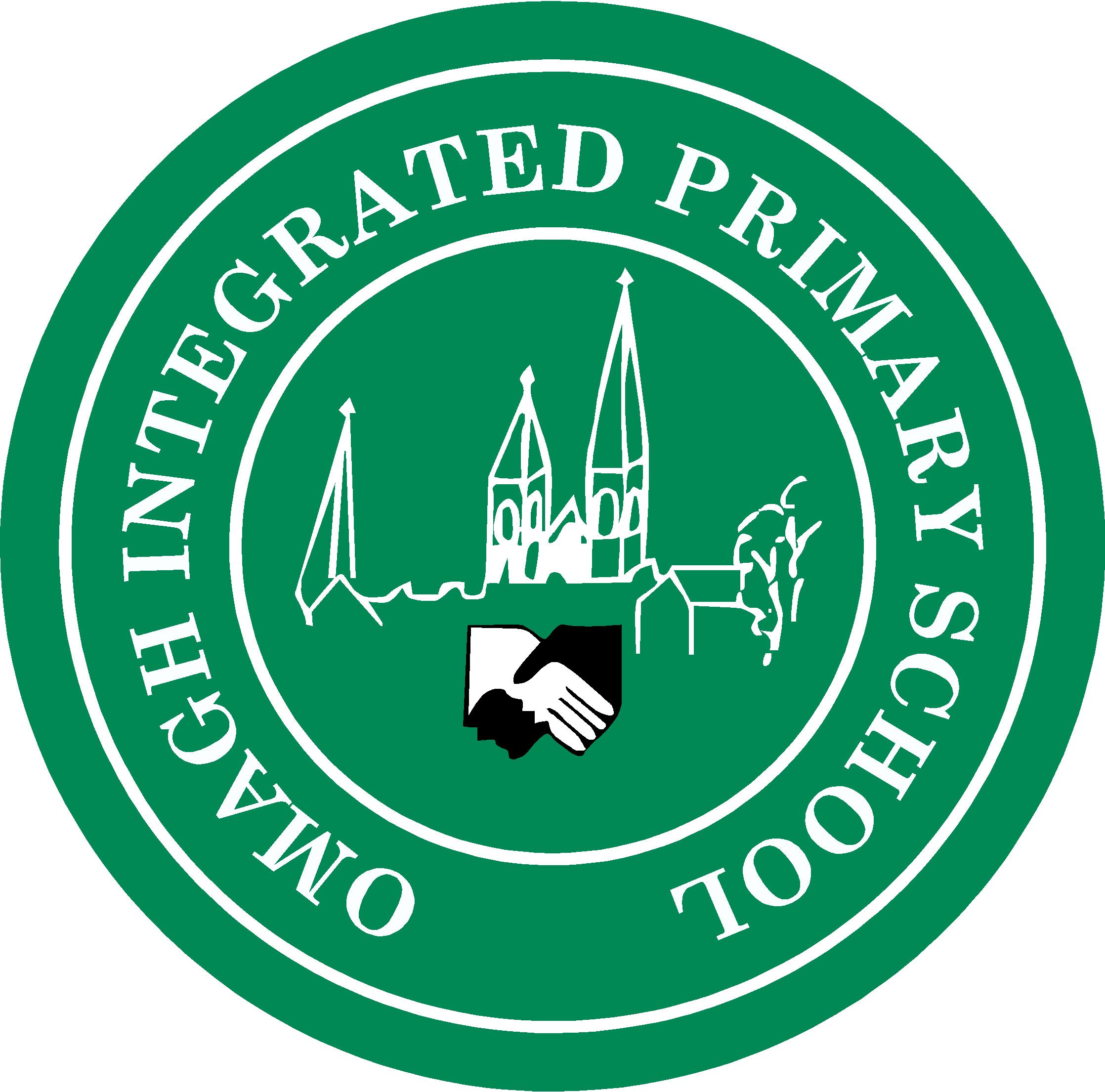   Dergmoney Lane, 9 Ballynahatty Road. Omagh. Co.Tyrone BT78 1PN       Tel/Fax - 028 8224 2008 - Email: abradley561@c2kni.netPrincipalMr Anthony Bradley.  B.Ed., M.Sc., Adv. Dip. P.D. (ADHD)Vice Principal                                     Mrs Siobhan Taggart. B.A. Hons.Dear Parent/GuardianPupil Council have been working very hard in their class meetings to discuss ways in which to raise money for extra resources of the pupils choosing. Below is a list of activities that the Pupil Council have organised to celebrate our 25th Anniversary all with a 90’s theme as the school opening in 1990.  As you can see, it will be a busy week!  The Pupils have decided on a charge of £5 per child or £10 per family which will help provide iPads, toys and resources for home corners and play based activities in each classroom as well as prizes during the week.  This money should be brought into school on the week beginning 5th April.Please remember to inform the teacher in advance if you wish to order a lunch for your child for the street party.  Thank you for your support in advance, pupils are excited about these events and we hope they are very successful.OIPS STUDENT COUNCILDayActivities Monday 11th AprilPupil Council Assembly with a 90’s quizCompetitions sent home for the weekYears 1 & 2: 90’s colouring competitionYears 3 & 4: Happy 25th Birthday OIPS cardYears 5, 6 & 7: A short project on the 90’sTuesday 12th AprilIn class – Guess the parents (Pupils bring in photos of their family in 1990 and see if others in the class can guess who they are) – Enjoy looking at your old albums!Sent home: Who’s who? (Pupils will have to guess the members of staff from photos taken in the 1990s)Wednesday13th April1990’s Movie DayThursday14th AprilHappy 25th Birthday OIPSStreet Party lunch at dinner time.  Lunch will be a hotdog, chips and an ice-cream for dessert. Food will be served in the avenue with 90’s party music.Friday15th April1990’s themed discoPupils will dress up in 90’s costume and hair.There will be a 1990’s themed photo booth.Prizes for Monday’s homework, best dressed and best dancer will be given out.